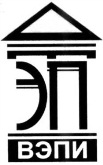 Автономная некоммерческая образовательная организациявысшего образования«Воронежский экономико-правовой институт»(АНОО ВО «ВЭПИ»)Должностная инструкция Специалист методического отделаНастоящая должностная инструкция разработана в соответствии с положениями Трудового кодекса РФ от 30.12.2001 № 197-ФЗ (ред. от 03.07.2016), Федерального закона от 29.12.2012 № 273-ФЗ «Об образовании в Российской Федерации», раздела «Квалификационные характеристики должностей руководителей и специалистов высшего профессионального и дополнительного профессионального образования» Единого квалификационного справочника должностей руководителей, специалистов и служащих, утверждённого приказом Министерства труда и социальной защиты РФ от 11.01.2011 № 1н, локальными нормативными актами Автономной некоммерческой образовательной организации высшего образования «Воронежский экономико-правовой институт» (далее – Институт). 1. Общие положенияСпециалист по УМР методического отдела (далее – Специалист) относится к категории учебно-вспомогательного персонала и непосредственно подчиняется начальнику методического отдела.На должность Специалиста назначается лицо:Имеющее высшее профессиональное образование без предъявления требований к стажу работы; В соответствии с требованиями ст. 351.1 ТК РФ не имеющее или не имевшее судимости, не подвергающееся или не подвергавшееся уголовному преследованию (за исключением лица, уголовное преследование в отношении которого прекращено по реабилитирующим основаниям) за преступления против жизни и здоровья, свободы, чести и достоинства личности (за исключением незаконного помещения в психиатрический стационар, клеветы и оскорбления), половой неприкосновенности и половой свободы личности, против семьи и несовершеннолетних, здоровья населения и общественной нравственности, основ конституционного строя и безопасности государства, а также против общественной безопасности. Специалист должен знать: Приоритетные направления развития образовательной системы Российской Федерации;Законы и иные нормативные правовые акты Российской Федерации, касающиеся сферы среднего профессионального, высшего и дополнительного профессионального образования, регламентирующие образовательную, научную, производственно-хозяйственную и финансово-экономическую деятельность образовательных организаций;Основы гражданского, административного, трудового, законодательства;Нормативные правовые акты, нормативно-методические документы, федеральные государственные стандарты в сфере деятельности Института;Правила по охране труда и пожарной безопасности.Локальные нормативные акты Института.Специалист назначается на должность и освобождается от нее приказом ректора Института по представлению начальника методического отдела, согласованному с проректором по учебно-методической работе. Должностные обязанностиПроводить анализ и оценку работы кафедр по обеспечению учебно-методической литературой.Осуществлять мониторинг книгообеспеченности дисциплин направлений подготовки и специальностей в соответствии с требованиями ФГОС СПО, ФГОС ВО.Проводить анализ по критерию устареваемости учебно-методической литературы.Проводить анализ соответствия структуры и содержания приложений ОПОП макетам приложений ОПОП и ФГОС.Проводить работу по совершенствованию и распространению современных методов и инновационных педагогических технологий в учебном процессе.Осуществлять взаимодействие с библиотекой.Осуществлять анализ выполнения лицензионных требований и аккредитационных показателей Института по образовательным программам.Работать в комиссиях по самообследованию образовательных программ по процедуре государственной аккредитации.Обеспечить организацию работы по вопросам качества освоения основным профессиональным образовательным программам.Составлять отчёты по результатам своей деятельности.Участвовать в составлении и оформлении служебных документов и поддерживать постоянную связь с кафедрами по вопросам обеспечения учебными и учебно-методическими материалами основных образовательных программ.Вести делопроизводство в соответствии с номенклатурой и обеспечить сохранность всех документов. ПраваСпециалист по УМР методического отдела имеет право на предусмотренные законодательством Российской Федерации социальные гарантии, в том числе:На ежегодный основной оплачиваемый отпуск; На оплату дополнительных расходов на медицинскую, социальную и профессиональную реабилитацию в случаях повреждения здоровья вследствие несчастного случая на производстве и получения профессионального заболевания.В рамках трудовых функций:Участвовать в обсуждении вопросов, касающихся исполняемых им должностных обязанностей;Вносить на рассмотрение руководства предложения по улучшению учебно-методической работы Института;Требовать создания условий для выполнения профессиональных обязанностей, в том числе предоставления необходимого оборудования, инвентаря, рабочего места, соответствующего санитарно-гигиеническим правилам и нормам и т.д.;Требовать от руководства оказания содействия в исполнении своих профессиональных обязанностей и осуществлении прав;Самостоятельно организовывать выполнение заданий в соответствии с технологией работы методического отдела и процедурами Института по организации учебно-методической работы, порядком документооборота;Получать информацию и документы, необходимые для выполнения своих должностных обязанностей;Повышать свою профессиональную квалификацию.ОтветственностьСпециалист по УМР методического отдела несет ответственность за:Нарушение Устава Института;Неисполнение, ненадлежащее исполнение обязанностей, предусмотренных настоящей инструкцией, - в пределах, определенных трудовым законодательством Российской Федерации;Совершенные в процессе осуществления своей деятельности правонарушения - в пределах, определенных действующим административным, уголовным и гражданским законодательством Российской Федерации;Причинение материального ущерба работодателю - в пределах, определенных действующим трудовым и гражданским законодательством Российской Федерации.Начальникметодического отдела                                                                   Т.В. ШирокоградС инструкцией ознакомлен:		    УТВЕРЖДАЮ     Ректор      ____________ С.Л. Иголкин     «___» _____________ ____ г.